Experiment 1: TitleStudent 1, Student 2, Student 3… Department of Civil Engineering, IIT DelhiABSTRACTInsert abstract text here. The abstract should concisely summarize key findings of the paper, and should consist of a single paragraph containing no more than 250 words. Please use the Times New Roman font for full paper. Abstract should provide objectives, methodology and findings/ conclusions of the experimentOBJECTIVESInsert introduction text here. EXPERIMENTAL DETAILSInsert main body text here. RESULTSSecondary HeadingThe secondary heading use 11 pt. italic type.EquationsPlease number all equations as the sample Eq. (1).                    (1)TablesTable captions appear above the table. See Table 1 below.Table 1. Word font size and formatting that you can use for your manuscriptFiguresFigure example is shown in Fig. 1.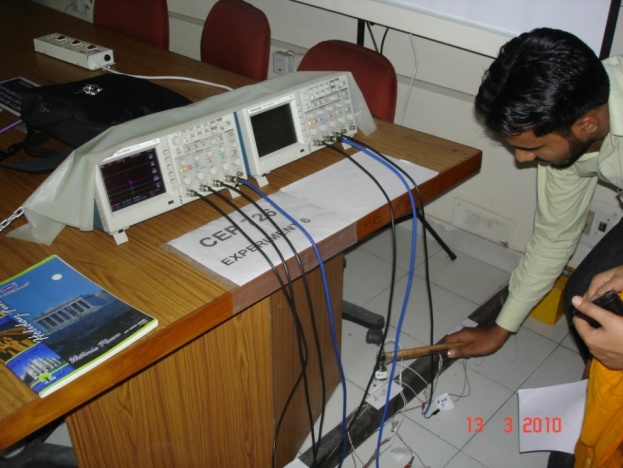 Fig. 1. Experimental set upCONCLUSIONSInsert main body text here. REFERENCESBrownjohn, J. M. W., Moyo, P. Omenzettor, P. and Lu, Y. (2003), “Assessment of Highway Bridge Upgrading by Dynamic Testing and Finite-Element Model Updating”, Journal of Bridge Engineering, ASCE, Vol. 8, No. 3, pp. 162-172.Chopra, A. (2001), Dynamics of Structures, Prentice Hall of India limited, New Delhi.PI Ceramic (2006), http://www.piceramic.de Formatting style name:Brief description:ABSTRACT TITLE11 pt. boldAbstract body text11 pt.MAIN HEADING11 pt. boldBody text11 pt.Figure caption11 pt. Table caption11 pt.Secondary Heading11 pt. italic boldACKNOWLEDGEMENTS11 pt. boldREFERENCES11 pt. bold